National Prequalification System for Civil (Road and Bridge) Construction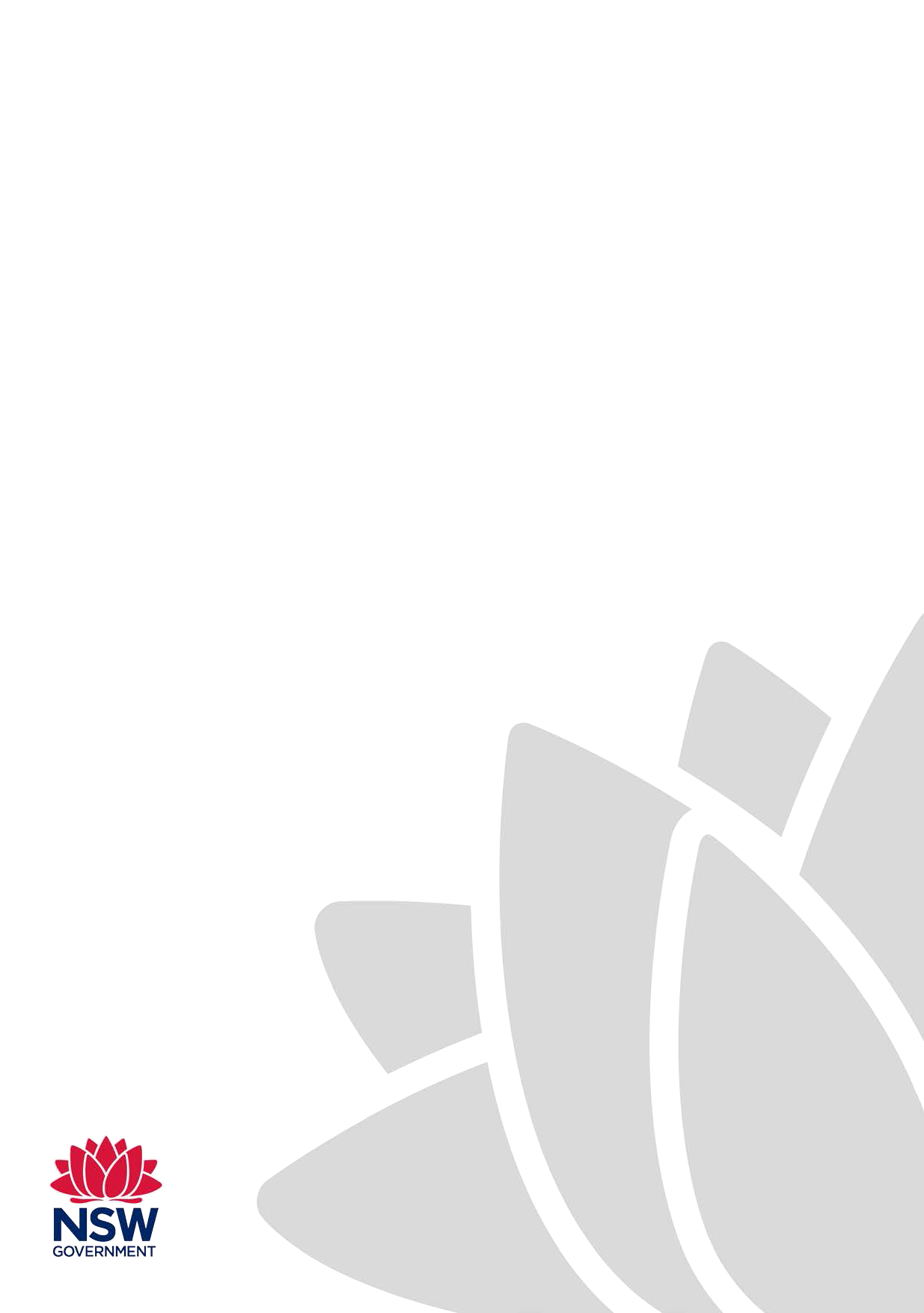 Mutual Recognition Application FormTransport for NSW | September 2023This page is left blank.GENERAL INSTRUCTIONS:Applicants that are prequalified for the Roadworks (R1 to R5) and/or Bridgeworks (B1 to B4) under the National Prequalification System with another Participating Authority and are seeking recognition with TfNSW must complete this Registration Form. Note that mutual application is only applicable for Roadworks and Bridgeworks categories, not for any other Specialist categories.The Application Form contains form fields to enable it to be completed electronically.General InformationProvide the following general information:Name of the company or entity under which this Application is being made and under which tenders will be submitted (hereinafter referred to as the Applicant).Trading name (if different)Type of entity e.g. public or private company, joint venture etc.State in which company is already registeredABNACN or ARBNRegistered office addressPostal addressBusiness addressPreferred address (tick whichever applies)Telephone numberFacsimile numberEmail addressWebsite addressContact for prequalification enquiries (provide full name, position, email address and mobile number)Contact for general enquiries (provide full name, position, email address and mobile number)Membership of industry associations (list all that is relevant)Prequalification Categories and Financial LevelsApplicants for mutual recognition must provide the name of the assessing authority (i.e. the Participating Authority with whom the Applicant is prequalified). The submitted Application Form must include copies of the confirmation letter and certificate of prequalification provided by the assessing authority, listing the categories that they have been prequalified in, and any restrictions or conditions that are applicable to the prequalification.Name of assessing authorityApplications should be emailed to: prequalification.enquiries@transport.nsw.gov.auortuan.tran@transport.nsw.gov.auApplications cannot be submitted via facsimile.